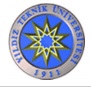 ELEKTRİKLİ ARSMA TABLASI CİHAZI KULLANMA, BAKIM VE ONARIM TALİMATIDoküman NoTL-206ELEKTRİKLİ ARSMA TABLASI CİHAZI KULLANMA, BAKIM VE ONARIM TALİMATIİlk Yayın Tarihi31.08.2015ELEKTRİKLİ ARSMA TABLASI CİHAZI KULLANMA, BAKIM VE ONARIM TALİMATIRevizyon TarihiELEKTRİKLİ ARSMA TABLASI CİHAZI KULLANMA, BAKIM VE ONARIM TALİMATIRevizyon No00ELEKTRİKLİ ARSMA TABLASI CİHAZI KULLANMA, BAKIM VE ONARIM TALİMATISayfa1/1AMAÇ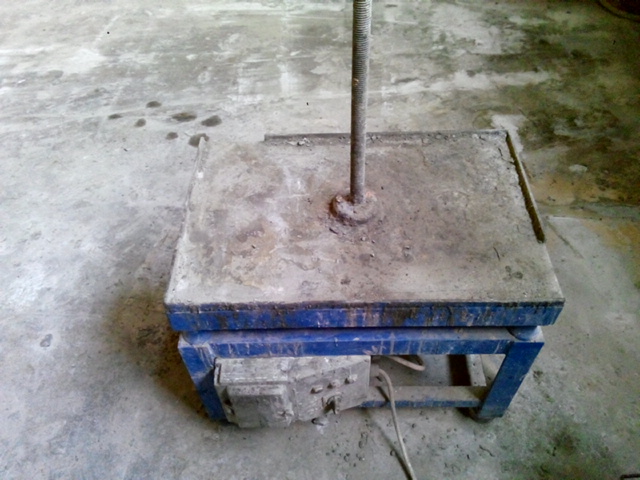 Bu Talimatın amacı Yapı Malz. Laboratuvarı’nda bulunan Elektrikli Sarma Tablası Cihazının kullanımına yönelik işlemleri belirtmektir.KAPSAMBu Talimatın amacı Yapı Malz. Laboratuvarı’nda bulunan Elektrikli Sarma Tablası Cihazının kullanımını kapsar.SORUMLULUKLARBu talimatın uygulanmasından bu cihazla bir çalışmayı yürüten ilgili öğretim üyesi, öğretim üyesi yardımcısı, çalışma yetkisi verilmiş diğer araştırmacılar ve laboratuvar teknisyeni sorumludur.TANIMLAR Bu talimatta tanımlanması gereken herhangi bir terim bulunmamaktadır. KULLANMA TALİMATI5.1. Cihazın Kullanımıİçleri beton ile doldurulmuş olan kalıplar sarsma tablası üzerine konur.Güç kablosu prize takılır.Anahtar “I” konumuna getirilerek istenen sürede sarsma yapılır.Sarsma işlemi sonunda anahtar “0” konumuna getirilir.Güç kablosu prizden çıkartılır.Kalıplar tabla üzerinden alınır ve tabla üzeri temizlenir.5.2. Cihazın Bakımı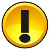 Kullanıcının güvenliği için herhangi bir bakıma başlamadan önce ünitenin kapatılmış olması ve ana kablonun çıkarılmış olması gerekmektedir. Her sarsma işlemi sonrası cihaz fırça ile temizlenmeli ve zamanla üst kısmında oluşacak beton kalıntıları metal tel fırça yardımıyla kazınarak giderilmelidir.Güvenlik ÖnlemleriSarsma esnasında etrafa sıçrayabilecek sıvı içerikten dolayı iş önlüğü, kumaş eldiven ve laboratuvar tipi gözlük kullanmalıdır. Sarsma işlemi sırasında kalıplar yanlara devrilme olasılığına sahiptir ve dikkat edilmelidir.AMAÇBu Talimatın amacı Yapı Malz. Laboratuvarı’nda bulunan Elektrikli Sarma Tablası Cihazının kullanımına yönelik işlemleri belirtmektir.KAPSAMBu Talimatın amacı Yapı Malz. Laboratuvarı’nda bulunan Elektrikli Sarma Tablası Cihazının kullanımını kapsar.SORUMLULUKLARBu talimatın uygulanmasından bu cihazla bir çalışmayı yürüten ilgili öğretim üyesi, öğretim üyesi yardımcısı, çalışma yetkisi verilmiş diğer araştırmacılar ve laboratuvar teknisyeni sorumludur.TANIMLAR Bu talimatta tanımlanması gereken herhangi bir terim bulunmamaktadır. KULLANMA TALİMATI5.1. Cihazın Kullanımıİçleri beton ile doldurulmuş olan kalıplar sarsma tablası üzerine konur.Güç kablosu prize takılır.Anahtar “I” konumuna getirilerek istenen sürede sarsma yapılır.Sarsma işlemi sonunda anahtar “0” konumuna getirilir.Güç kablosu prizden çıkartılır.Kalıplar tabla üzerinden alınır ve tabla üzeri temizlenir.5.2. Cihazın BakımıKullanıcının güvenliği için herhangi bir bakıma başlamadan önce ünitenin kapatılmış olması ve ana kablonun çıkarılmış olması gerekmektedir. Her sarsma işlemi sonrası cihaz fırça ile temizlenmeli ve zamanla üst kısmında oluşacak beton kalıntıları metal tel fırça yardımıyla kazınarak giderilmelidir.Güvenlik ÖnlemleriSarsma esnasında etrafa sıçrayabilecek sıvı içerikten dolayı iş önlüğü, kumaş eldiven ve laboratuvar tipi gözlük kullanmalıdır. Sarsma işlemi sırasında kalıplar yanlara devrilme olasılığına sahiptir ve dikkat edilmelidir.AMAÇBu Talimatın amacı Yapı Malz. Laboratuvarı’nda bulunan Elektrikli Sarma Tablası Cihazının kullanımına yönelik işlemleri belirtmektir.KAPSAMBu Talimatın amacı Yapı Malz. Laboratuvarı’nda bulunan Elektrikli Sarma Tablası Cihazının kullanımını kapsar.SORUMLULUKLARBu talimatın uygulanmasından bu cihazla bir çalışmayı yürüten ilgili öğretim üyesi, öğretim üyesi yardımcısı, çalışma yetkisi verilmiş diğer araştırmacılar ve laboratuvar teknisyeni sorumludur.TANIMLAR Bu talimatta tanımlanması gereken herhangi bir terim bulunmamaktadır. KULLANMA TALİMATI5.1. Cihazın Kullanımıİçleri beton ile doldurulmuş olan kalıplar sarsma tablası üzerine konur.Güç kablosu prize takılır.Anahtar “I” konumuna getirilerek istenen sürede sarsma yapılır.Sarsma işlemi sonunda anahtar “0” konumuna getirilir.Güç kablosu prizden çıkartılır.Kalıplar tabla üzerinden alınır ve tabla üzeri temizlenir.5.2. Cihazın BakımıKullanıcının güvenliği için herhangi bir bakıma başlamadan önce ünitenin kapatılmış olması ve ana kablonun çıkarılmış olması gerekmektedir. Her sarsma işlemi sonrası cihaz fırça ile temizlenmeli ve zamanla üst kısmında oluşacak beton kalıntıları metal tel fırça yardımıyla kazınarak giderilmelidir.Güvenlik ÖnlemleriSarsma esnasında etrafa sıçrayabilecek sıvı içerikten dolayı iş önlüğü, kumaş eldiven ve laboratuvar tipi gözlük kullanmalıdır. Sarsma işlemi sırasında kalıplar yanlara devrilme olasılığına sahiptir ve dikkat edilmelidir.AMAÇBu Talimatın amacı Yapı Malz. Laboratuvarı’nda bulunan Elektrikli Sarma Tablası Cihazının kullanımına yönelik işlemleri belirtmektir.KAPSAMBu Talimatın amacı Yapı Malz. Laboratuvarı’nda bulunan Elektrikli Sarma Tablası Cihazının kullanımını kapsar.SORUMLULUKLARBu talimatın uygulanmasından bu cihazla bir çalışmayı yürüten ilgili öğretim üyesi, öğretim üyesi yardımcısı, çalışma yetkisi verilmiş diğer araştırmacılar ve laboratuvar teknisyeni sorumludur.TANIMLAR Bu talimatta tanımlanması gereken herhangi bir terim bulunmamaktadır. KULLANMA TALİMATI5.1. Cihazın Kullanımıİçleri beton ile doldurulmuş olan kalıplar sarsma tablası üzerine konur.Güç kablosu prize takılır.Anahtar “I” konumuna getirilerek istenen sürede sarsma yapılır.Sarsma işlemi sonunda anahtar “0” konumuna getirilir.Güç kablosu prizden çıkartılır.Kalıplar tabla üzerinden alınır ve tabla üzeri temizlenir.5.2. Cihazın BakımıKullanıcının güvenliği için herhangi bir bakıma başlamadan önce ünitenin kapatılmış olması ve ana kablonun çıkarılmış olması gerekmektedir. Her sarsma işlemi sonrası cihaz fırça ile temizlenmeli ve zamanla üst kısmında oluşacak beton kalıntıları metal tel fırça yardımıyla kazınarak giderilmelidir.Güvenlik ÖnlemleriSarsma esnasında etrafa sıçrayabilecek sıvı içerikten dolayı iş önlüğü, kumaş eldiven ve laboratuvar tipi gözlük kullanmalıdır. Sarsma işlemi sırasında kalıplar yanlara devrilme olasılığına sahiptir ve dikkat edilmelidir.          Hazırlayan                                    Sistem Onayı                                         Yürürlük Onayı    Nezaket YILDIZ                         Prof. Dr. İhsan KAYA            Prof. Dr. Umut Rıfat TUZKAYA                     Hazırlayan                                    Sistem Onayı                                         Yürürlük Onayı    Nezaket YILDIZ                         Prof. Dr. İhsan KAYA            Prof. Dr. Umut Rıfat TUZKAYA                     Hazırlayan                                    Sistem Onayı                                         Yürürlük Onayı    Nezaket YILDIZ                         Prof. Dr. İhsan KAYA            Prof. Dr. Umut Rıfat TUZKAYA                     Hazırlayan                                    Sistem Onayı                                         Yürürlük Onayı    Nezaket YILDIZ                         Prof. Dr. İhsan KAYA            Prof. Dr. Umut Rıfat TUZKAYA           